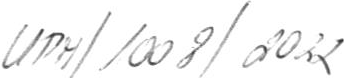 Smlouva o spolupráciSmluvní strany Uměleckoprůmyslové museum v Prazese sídlem 17. listopadu 2, 11O 00 Praha lzastoupené PhDr. Helenou Koenigsmarkovou, ředitelkou musea IČO: 00023442, DIČ: CZ00023442(dále jen Objednatel)aADJUST ART, spol. s r.o.se sídlem  Praha  I, Národní 25, 11O 00 Praha 1 zastoupená Ivanou Zemancovou, jednatelkou společnosti IČO: 256 36 057. DIČ:  CZ25636057(dále jen Dodavatel)Předmět smlouvy1. Předmětem smlouvy je spolupráce při zajiš tění out doorových ploch pro mediá lní podporu projektů  „The power of lace" na území hlavního  města  Prahy.Spolupráce se rozumí především v médiích a službách specifikovaných v Příloze č. 1 této Smlouvy.Doba a místo plněníDodavatel se zavazuje zajistit jednotlivé outdoorové plochy a výlep Objednatelem dodaných plakátů v počtu, kvalitě a termínech vzájemně odsouhlasených s Objednatelem a jednotlivé kroky konzultovat s pověřeným zástupcem Objednatele - paní Michaelou Kindlovou, Objednatel se zavazuje předat Dodavateli vytištěné plakáty nejpozději 7 kalendářních dnů před zahájením výlepu daného média či distribuce, a to v odpovídající kvalitě dle zaslané technické specifikace. Jedno tlivé kroky se Objednatel zavazuje konzultovat s pověřeným zástupcem Dodavatele - panem Petrem Zemancem , T: 603267354, (e-mail: zemanec@adjustart.cz)Dodavatel prohlašuje, že je oprávněn využívat reklamní plochy a media na základě nájemních smluv uzavřených s vlastníky těchto ploch, medií či prostor.IV.CenaCeny za jednotlivá media a služby jsou uveden y v Příloze č. 1 této smlouvy.Ceny se stanovují se jako konečné a nepřekročitelné.Ceny jsou uvedené bez platné zákonné sazby DPH pro dané období, tj. sazby 21%. Celková cena je vyčíslena jak bez DPH, tak i včetně   DPH.Případná změna cen jednotlivých medií a služeb je možná pouze v případě změny zadání ze strany Objednatele z důvodu využití jiného media či jiného způsobu využití daného media či služby. Tuto změnu musí písemně odsouhlasit obě smluvní strany. Případná změna je možná pouze formou číslovaného dodatku smlouvy.Platební podmínkyDodavatel je oprávněn fakturovat vždy po provedení výlepu jednotlivého media, a to nejdříve v den zdanitelného plnění.Objednatel je povinen uhradit řádně vystavenou fakturu Dodavateli vždy nejpozději 31 kalendářních dnů ode dne jejího vystavení.OdpovědnostDodavatel odpovídá za včasné, řádné a kvalitní plnění předmětu    smlouvy.Objednatel je oprávněn v případě zjištění pozdního nebo nekvalitního plnění předmětu smlouvy, nejp ozději však do deseti dnů po termínu stanoveném pro splnění jednotlivých segmentů, požadovat okamžitou nápravu, a to na náklady Dodavatele. Nápravu nemůže požadovat v případě , že pozdní, respektive nekvalitní plnění bylo zaviněno opožděným dodáním podklad ů kjednotlivým mediím, respektive jejich špatnou kvalitou.Závěrečná ustanoveníVeškeré vztahy, které nejsou přímo touto smlouvou upraveny, se řídí příslušnými ustanoveními občanského zákoníku.Veškeré změny či doplňky této smlouvy jsou možné pouze formou písemných dodatků.Tato smlouva se vyhotovuje ve dvou stejnopisech, které mají platnost originálu. Při podpisu smlouvy obdrží každá ze smluvních stran jedno pare.Tato smlouva vstupuje v platnost a účinnost dnem podpisu oběma smluvními stranami.Tato smlouva je uzavřena na základě svobodné vůle obou smluvních stran, na důkaz čehož smluvní strany připojují své podpisy.V Praze dne	27.5.2022	V Praze dne  27.5.2022_..-,.,--·-·	·-      ..........:..:.:.:.:.:.=:.:.,.:.,=	-=j   ol..:-._DodavatelADJUST ART, spol. s r.PhDr. Helena Koenigsmarková-ředitelkamuseaIvana Zemancová jednatelka společnostiPříloha č. lTermín  kampaně: 31.5. -  27.6.2022Celková cena: 84 700 Kč+ DPHCena nezahrnuje  náklady na výrobu medií.31.5. - 13.6.14.6. - 27.6.CLV rotundassCLV povrch1510